Match game playing cards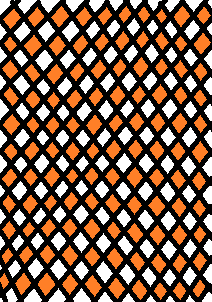 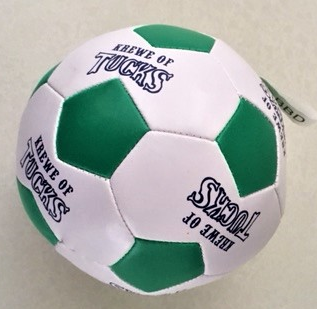 BallBall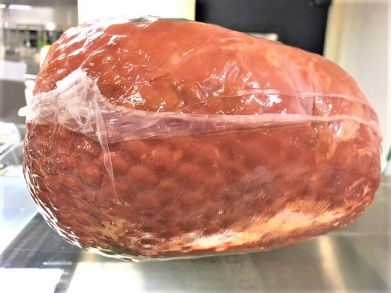 HamHam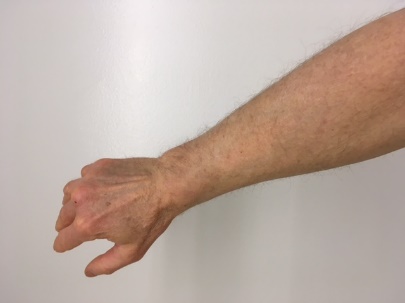 ArmArm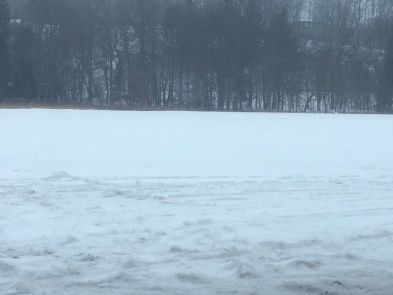 SnowSnow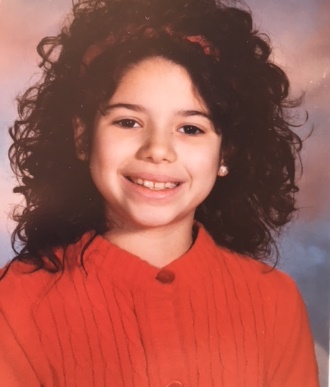 GirlGirl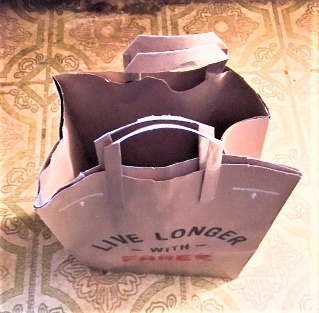 BagBag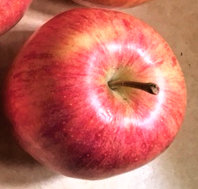 AppleApple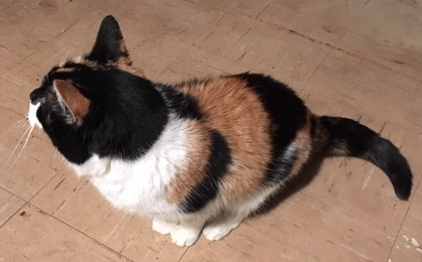 CatCat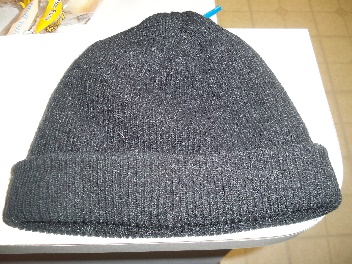 HatHat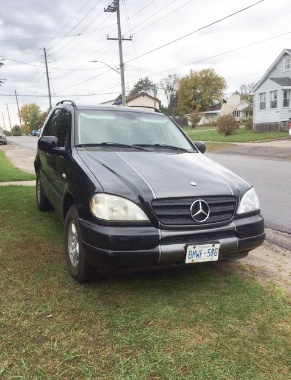 CarCar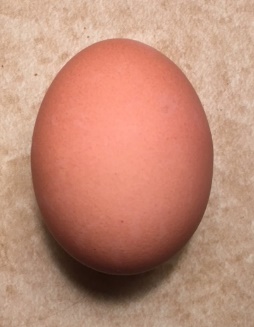 EggEgg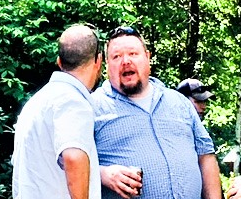 TalkTalk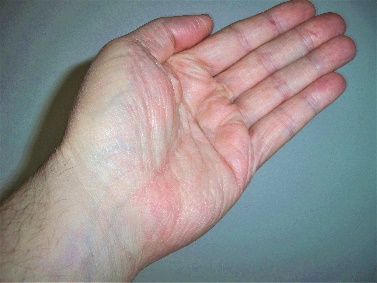 HandHand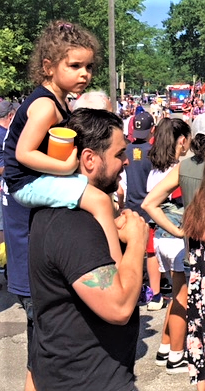 DadDad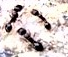 AntAnt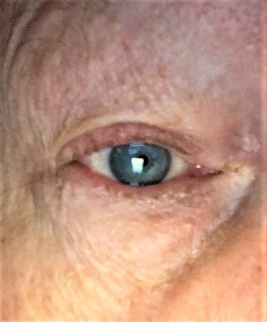 EyeEye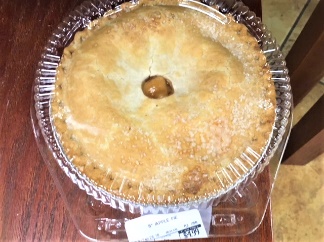 PiePie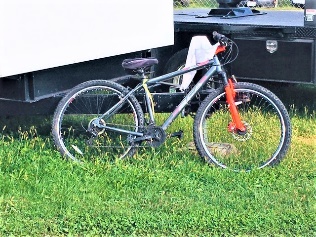 BikeBike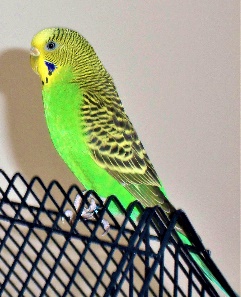 Bird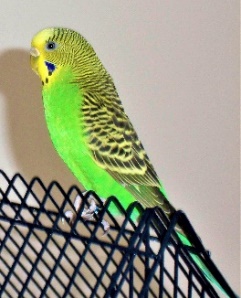 Bird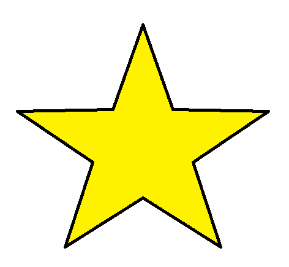 StarStar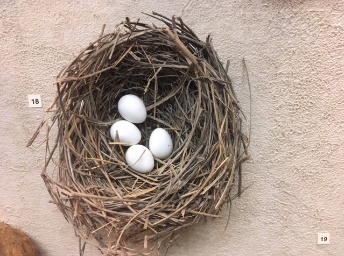 NestNest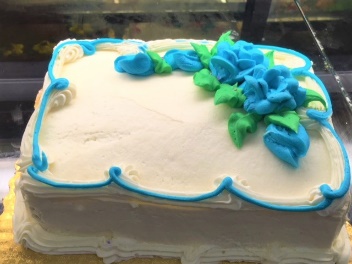 CakeCake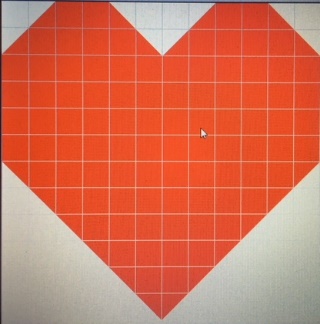 HeartHeart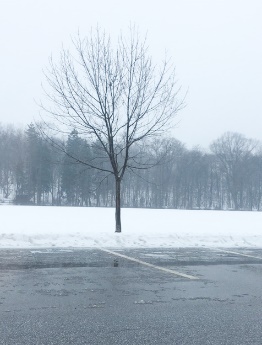 TreeTree